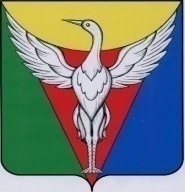 АДМИНИСТРАЦИЯ ОКТЯБРЬСКОГО  СЕЛЬСКОГО ПОСЕЛЕНИЯОКТЯБРЬСКОГО МУНИЦИПАЛЬНОГО РАЙОНА ЧЕЛЯБИНСКОЙ ОБЛАСТИРАСПОРЯЖЕНИЕот  22.09.2023 г.  № 53/1  Об определении территории, на которой планируется  реализовывать инициативный проект «Обустройство детской игровой площадки и спортивной  площадки на территории, между Районным домом культуры и площадью «Юбилейная»  в селе Октябрьское» на территории  Октябрьского сельского поселения Октябрьского муниципального района         В соответствии с Федеральным законом от 06 октября 2003 года                          № 131-ФЗ «Об общих принципах организации местного самоуправления в Российской Федерации», Законом Челябинской области от 22 декабря 2020 года № 288-ЗО «О некоторых вопросах правового регулирования отношений, связанных с инициативными проектами, выдвигаемыми для получения финансовой поддержки за счет межбюджетных трансфертов из областного бюджета», Решением Совета депутатов Октябрьского сельского поселения от 28.12.2020 г. № 87 «Об утверждении Положения о реализации Закона Челябинской области «О некоторых вопросах правового регулирования отношений, связанных с инициативными проектами, выдвигаемыми для получения финансовой поддержки за счет межбюджетных трансфертов из областного бюджета» на территории Октябрьского сельского поселения Октябрьского муниципального района»,  на основании заявления инициативной группы по реализации инициативного проекта «Обустройство детской игровой площадки и спортивной  площадки на территории, между Районным домом культуры и площадью «Юбилейная»  в селе Октябрьское» от 19.09.2023г.  вх. № 681/1 1. Определить территорию, расположенную между МКУК «Районный Дом культуры»   Октябрьского муниципального района и площадью «Юбилейная» в селе Октябрьское, территорией для реализации  инициативного проекта «Обустройство детской игровой площадки и спортивной  площадки на территории, между Районным домом культуры и площадью «Юбилейная»  в селе Октябрьское». 2. Настоящее распоряжение подлежит  размещению на официальном сайте администрации Октябрьского сельского поселения в информационно-телекоммуникационной сети «Интернет».Глава Октябрьскогосельского поселения                                                                      А.П. Куплевацкий